Informacja o zgłoszeniubudowy, o której mowa w art. 29 ust. 3 pkt 3 lit. dGarwolin dnia 15.07.2022 r.B.6743.601.2022.ACI n f o r m a c  j ao braku wniesienia sprzeciwu wobec zgłoszeniaZgodnie z art. 30a pkt 3 ustawy z dnia 7 lipca 1994 roku – Prawa budowlane (tekst jednolity Dz.U. z 2021 roku. poz. 2351 ze zm.) informuje, że WOBEC ZGŁOSZENIA z dnia 27.06.2022. roku  złożonego przez Panią Sylwię Kubiak DOTYCZĄCEGO ZAMIARU PRZYSTĄPIENIA DO BUDOWY INSTALACJI GAZOWEJ WEWNĘTRZNEJ NA GAZ PŁYNNY WRAZ Z PRZYŁACZEM I NAZIEMNYM ZBIORNIKEM GAZU o poj. 2700 l DLA POTRZEB ISTNIEJĄCEGO BUDYNKU MIESZKALNEGO JEDNORODZINNEGO NA DZIAŁCE NR 9/2 POŁOŻONEJ W MIEJSCOWOŚCI POTASZNIKI GM. GÓRZNO. TUT. URZĄD NIE WNIÓSŁ SPRZECIWU.- Starosta Powiatu Garwolińskiego 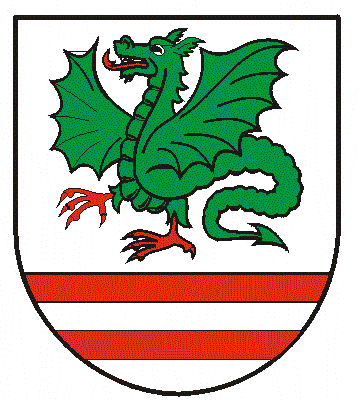 